ОТЧЕТ О НЕДЕЛЕ АНГЛИЙСКОГО ЯЗЫКАС 21 по 30 января 2019 г. в нашей школе проводилась неделя английского языка. Неделя иностранного языка способствует развитию и подержанию интереса к изучению иностранного языка, развитию творческих способностей учащихся.Подготовка к ней началась задолго до ее проведения. Предварительно на заседании МО обсуждались мероприятия, разрабатывался план, продумывались все детали недели.Все члены МО учителей английского языка приняли активное участие в проведении творческой недели.Были проведены открытые уроки и мероприятия и конкурсы.В понедельник были представлены стенгазеты, посвященные великим английским писателям. Все они были красочно оформлены.Все учителя показали открытые уроки по плану недели английского языка. Уроки были очень интересные. Они использовали разнообразные формы и методы работы. Использование разнообразного наглядного материала (слайды, карточки с лексикой, проекты подготовленные учащимися) помогло быстро и точно определить тему урока и способствовало планированию учебной деятельности самими учащимися.Содержание уроков были продуманными и логичными, оно включало этапы по развитию различных видов деятельности: чтению, говорению и аудированию.Мамедова А.А. повела урок в 5 П классе на тему: «Альтернативные вопросы». Цель урока – формирование грамматических навыков, систематизировать и обобщить имеющиеся у учащихся знаний по данной теме.Омарова Х.Н. провела открытый урок – викторину «Всезнайка». Урок прошел интересно и оживленно.Мамедова С.Б. провела урок в 7 П классе на тему «Флора и фауна британских островов». В ходе урока использовала такие формы работы, как групповые, по цепочке, учебный разговор. Смогла показать самостоятельную работу уч-ся на уроке.Ахмедова М.В. провела урок на тему «Кино» в 8 классе при работе с текстом включила задания ОГЭ, а также закрепили основные правила написания личного письма.Абдуллаева Г.А. провела урок в 6 классе на тему «США», на уроке умело осуществляла актуализацию знаний уч-ся, успешно реализовала межпредметные связи.Михайлова Я.И. провела урок в 5 классе на тему «Свободное время», она целесообразно использовала на уроке наглядности и ТСО.Курбанова З.А. провела урок во 2А классе на тему «Мир вокруг меня» смогла мотивировать уч-ся на деятельность на уроке, но изложением учебного материала не всегда был четким и логичным.Исламова Г.И. провела урок в 3Б классе на тему «С Днем рождения!»На этом уроке учащиеся совершенствовали навыки аудирования, говорения и чтения.Тагиева Э.Ф. провела урок в 4Б классе на тему обороты «There is… there are». Урок был построен на аутентичном материале, с широким применением упражнений разного типа.Урок проходил в позитивной, активной обстановке, в которой сочетались эмоциональный настрой и практическая часть работы.Приобщению учащихся к культуре Великобритании, ее нравами и обычаями воспитание толерантного отношения к традициям другой страны способствовало открытое мероприятие, посвященный великому писателю и драматургу В.Шекспиру и шотландскому поэту Роберту Бернсу. Мероприятие проводилось с применением ИКТ технологий, что помогло ребятам увидеть как выглядят вечера, посвященные Роберту Бернсу с шотландскими танцами.А также показали отрывок из трагедии «Ромео и Джульетта» В.Шекспира на балконе, но со счастливым концом на современный лад.Дети читали стихи и слушали песни из кинофильмов на слова Р.Бернса.А также учителя начальных классов подготовили сказки «Колобок» и «Красную шапочку».Хочется отметить и конкурс чтецов, где приняли участие 36 учеников с 5 по 9 кл.Победителями и призерами стали следующие ученики:Среди 5-х классов: I место Абдуллаева А. 5П кл.II место Сагуев М. 5А кл.III место Алиханов Н. 5П кл.Среди 6-х классов: I место Гусейнов Х. 6А кл.II место Карибова А 6В кл.              Рзаева А. 6П кл.III место Раджабова Х. 6Г кл.Среди 7-х классов: I место Аликперова Ф. 7П кл.II место Керимова З. 7Б кл.III место Юзбашева Т. 7Б кл.Среди 8-х классов: I место Магомедова А. 8П кл.II место Амирасланова М. 8П кл.III место Абасова А., Джалилова Р. Среди 9-х классов: II место Раджабова Т.III место Джалиева З.Также в течение недели все желающие могли узнать больше о Великобритании, просмотрев презентации по страноведению.Вывод: В целом неделя прошла успешно. Почти все классы были вовлечены в проведение недели английского языка.Проведение недели английского языка помогло учителям поддержать интерес и мотивацию у детей к изучению английского языка и играло большую роль в учебно-воспитательном процессе.Таким образом, неделя английского языка явилась ярким и интересным событием, продемонстрировала высокий творческий потенциал учащихся. Учащиеся показали хороший уровень владения английским языком, умения использовать полученные знания для поставленных задач. 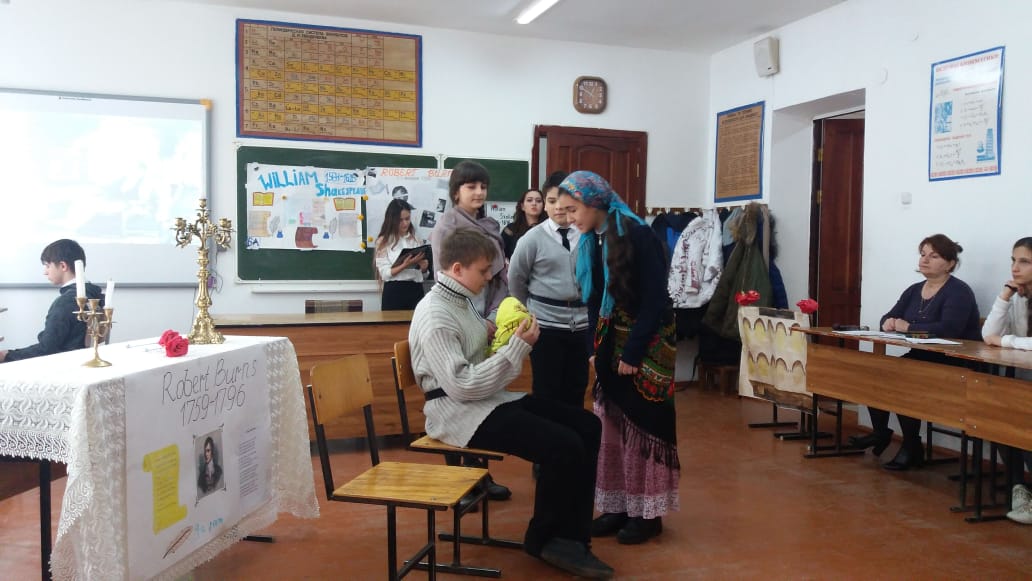 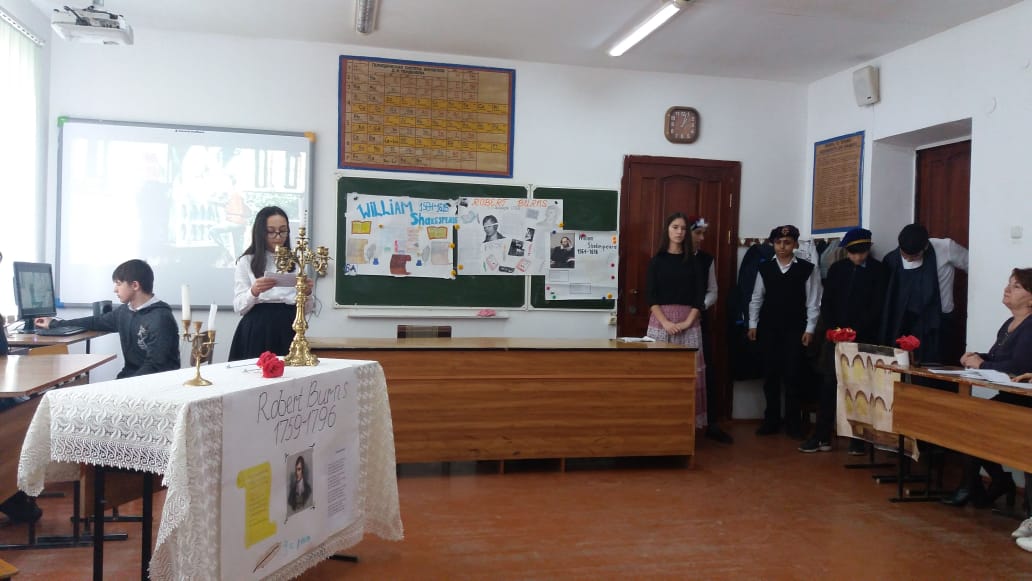 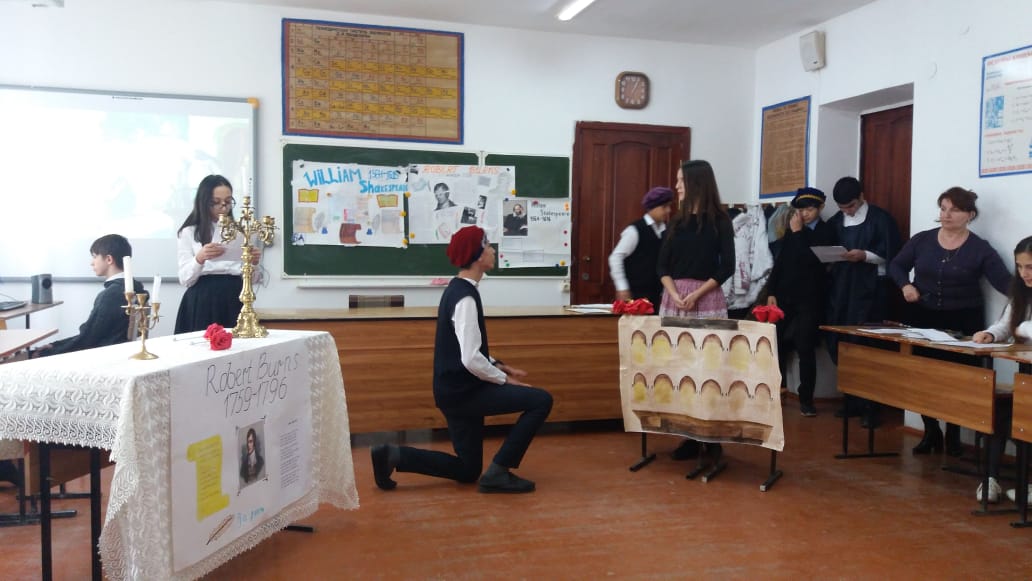 